                                                                                                                                               Cardiff Greek Festival 2018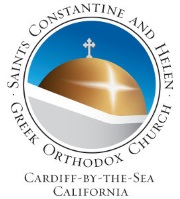                                         Sts. Constantine and Helen Greek Orthodox Church, 3459 Manchester Avenue, Cardiff-by-the-Sea, CA 92007  ▪760-942-0920                                                                                                                                                           office@stsconstantinehelen.com ~ cardiffgreekfestival.com   FESTIVAL CHURCH CREDIT CARD FORMFESTIVAL CHURCH CREDIT CARD EXPENSES ONLYAll credit card expenses over $500 must be approved by the Parish Council Treasurer and PresidentPre-Approval for expenses required from Kelee Plagis-Tsitsikaos. Approval of authorized expenses Anne Panagakos, Jeannie RanglasRequested by Name, Email, PhoneRequested by Name, Email, PhoneRequested by Name, Email, PhoneRequested by Name, Email, PhoneDate SubmittedTotal Credit Card Amount$Quote attachedTotal Credit Card Amount$Quote attachedOffice Submit Credit Card Order to:____________________________________________________________________Address:__________________________________________________________________________________________City, State, ZIP Code:_____________________________________________________Phone______________________Website:______________________________________________Email:_______________________________________Office Submit Credit Card Order to:____________________________________________________________________Address:__________________________________________________________________________________________City, State, ZIP Code:_____________________________________________________Phone______________________Website:______________________________________________Email:_______________________________________Office Submit Credit Card Order to:____________________________________________________________________Address:__________________________________________________________________________________________City, State, ZIP Code:_____________________________________________________Phone______________________Website:______________________________________________Email:_______________________________________Office Submit Credit Card Order to:____________________________________________________________________Address:__________________________________________________________________________________________City, State, ZIP Code:_____________________________________________________Phone______________________Website:______________________________________________Email:_______________________________________Office Submit Credit Card Order to:____________________________________________________________________Address:__________________________________________________________________________________________City, State, ZIP Code:_____________________________________________________Phone______________________Website:______________________________________________Email:_______________________________________Office Submit Credit Card Order to:____________________________________________________________________Address:__________________________________________________________________________________________City, State, ZIP Code:_____________________________________________________Phone______________________Website:______________________________________________Email:_______________________________________Office Submit Credit Card Order to:____________________________________________________________________Address:__________________________________________________________________________________________City, State, ZIP Code:_____________________________________________________Phone______________________Website:______________________________________________Email:_______________________________________AREA / BOOTH NAMESelect from list on back of formAREA / BOOTH NAMESelect from list on back of formEXPENSE DESCRIPTION, VENDOR & DOLLAR AMOUNT – Select items on attached listEXPENSE DESCRIPTION, VENDOR & DOLLAR AMOUNT – Select items on attached listEXPENSE DESCRIPTION, VENDOR & DOLLAR AMOUNT – Select items on attached listEXPENSE DESCRIPTION, VENDOR & DOLLAR AMOUNT – Select items on attached listEXPENSE DESCRIPTION, VENDOR & DOLLAR AMOUNT – Select items on attached listEXPENSE DESCRIPTION, VENDOR & DOLLAR AMOUNT – Select items on attached listSpecial Instructions:Special Instructions:Special Instructions:Special Instructions:Special Instructions:Special Instructions:Special Instructions:Special Instructions:OFFICE USE ONLYOFFICE USE ONLYOFFICE USE ONLYOFFICE USE ONLYOFFICE USE ONLYOFFICE USE ONLYOFFICE USE ONLYOFFICE USE ONLYApprovals (Name, Signature)Festival Accounting Committee___________________________________________________________ Date___________________Finance Committee____________________________________________________________________  Date___________________Parish Council Treasurer________________________________________________________________  Date___________________Parish Council President________________________________________________________________  Date___________________Approvals (Name, Signature)Festival Accounting Committee___________________________________________________________ Date___________________Finance Committee____________________________________________________________________  Date___________________Parish Council Treasurer________________________________________________________________  Date___________________Parish Council President________________________________________________________________  Date___________________Approvals (Name, Signature)Festival Accounting Committee___________________________________________________________ Date___________________Finance Committee____________________________________________________________________  Date___________________Parish Council Treasurer________________________________________________________________  Date___________________Parish Council President________________________________________________________________  Date___________________Approvals (Name, Signature)Festival Accounting Committee___________________________________________________________ Date___________________Finance Committee____________________________________________________________________  Date___________________Parish Council Treasurer________________________________________________________________  Date___________________Parish Council President________________________________________________________________  Date___________________Approvals (Name, Signature)Festival Accounting Committee___________________________________________________________ Date___________________Finance Committee____________________________________________________________________  Date___________________Parish Council Treasurer________________________________________________________________  Date___________________Parish Council President________________________________________________________________  Date___________________Approvals (Name, Signature)Festival Accounting Committee___________________________________________________________ Date___________________Finance Committee____________________________________________________________________  Date___________________Parish Council Treasurer________________________________________________________________  Date___________________Parish Council President________________________________________________________________  Date___________________Approvals (Name, Signature)Festival Accounting Committee___________________________________________________________ Date___________________Finance Committee____________________________________________________________________  Date___________________Parish Council Treasurer________________________________________________________________  Date___________________Parish Council President________________________________________________________________  Date___________________Approvals (Name, Signature)Festival Accounting Committee___________________________________________________________ Date___________________Finance Committee____________________________________________________________________  Date___________________Parish Council Treasurer________________________________________________________________  Date___________________Parish Council President________________________________________________________________  Date___________________ItemizationItemizationItemizationItemizationItemizationItemizationItemizationItemizationFundAcct No.Acct No.Net AmountDate BilledDate BilledDate DueDate DueOperatingCapitalReserveFor Accounting Use OnlyFor Accounting Use OnlyFor Accounting Use OnlyFor Accounting Use OnlyFor Accounting Use OnlyFor Accounting Use OnlyFor Accounting Use OnlyFor Accounting Use OnlyPaid DatePaid AmountPaid AmountAccount Church ExpenseAccount Church ExpenseVoucher No.Voucher No.ADMISSIONSFACILITIESFACILITIESKAFENIOKAFENIOEventbritePermitsPermitsBeverage: Greek CoffeeBeverage: Greek CoffeeGeneral ExpensesATM CommissionATM CommissionBeverage: MilkBeverage: MilkAD PROGRAM BOOKBooth Cleaning SuppliesBooth Cleaning SuppliesBeverage: SugarBeverage: SugarAdvertisersCleaningCleaningFood: Baking SuppliesFood: Baking SuppliesAD Book PrintingEDCO Trash and DumpsterEDCO Trash and DumpsterFood: Oven MitsFood: Oven MitsBARSElectricalElectricalLOUKOMATHESLOUKOMATHESFood: PermitFirst Aid KitsFirst Aid KitsFood: PermitFood: PermitABC - ClassesForkliftForkliftFood: All Purpose FlourFood: All Purpose FlourABC - Liquor LicenseFreezerFreezerFood: Canola OilFood: Canola OilBeverage: Beer CoorsFuel Freezer TrucksFuel Freezer TrucksFood: Mixer RentalFood: Mixer RentalBeverage: Beer MythosGas CylindersGas CylindersFood: NutsFood: NutsBeverage: IceGolf CartsGolf CartsFood: SuppliesFood: SuppliesBeverage: MetaxaIceIceFood: SyrupsFood: SyrupsBeverage: OuzoJanitorial LaborJanitorial LaborFood: YeastFood: YeastBeverage: SodaJanitorial SuppliesJanitorial SuppliesFood: Returned ItemsFood: Returned ItemsBeverage: WineLaborLaborPASTRIESPASTRIESBeverage: SuppliesOil BarrelsOil BarrelsFood: PermitFood: PermitBeverage: Returned ItemsPaper & PlasticsPaper & PlasticsFood: Cupcake papers and cherriesFood: Cupcake papers and cherriesCAR DRAWINGParking Lot Usage – Mira CostaParking Lot Usage – Mira CostaFood: FoilFood: FoilCar IRS TaxPortable Toilets and Hand BasinPortable Toilets and Hand BasinFood: HatsFood: HatsCar Printing TicketsRaphaelsRaphaelsFood: Koulourakia SuppliesFood: Koulourakia SuppliesCar PurchaseSecurity ServicesSecurity ServicesFood: Pastries AssortedFood: Pastries AssortedCHURCH TOURSTraffic SignsTraffic SignsFood: Walnut BurmaFood: Walnut BurmaFlowersReturned ItemsReturned ItemsPUBLICITYPUBLICITYPrint MaterialsGAMES & HOT DOGSGAMES & HOT DOGSAd-Free CouponAd-Free CouponCULINARY THEATREFood: PermitFood: PermitCoupon Cars and PostcardsCoupon Cars and PostcardsFood: PermitFood: CondimentsFood: CondimentsFestival WebsiteFestival WebsiteFood: ProductsFood: ChipsFood: ChipsPoster and FlyersPoster and FlyersFood: SuppliesFood: Hot Dog BunsFood: Hot Dog BunsSocial MediaSocial MediaFood: Returned ItemsFood: Hot DogsFood: Hot DogsRESTAURANTRESTAURANTDELI MARKETFood: SyrupsFood: SyrupsFood: PermitFood: PermitFood: PermitGamesGamesFood: Balsamic, Red Wine VinegarFood: Balsamic, Red Wine VinegarFood: ProductsGames PrizesGames PrizesFood: BreadFood: BreadFood: Returned ItemsBeverage: Juice, SodaBeverage: Juice, SodaFood: Rice, Chicken BaseFood: Rice, Chicken BaseENTERTAINMENTFood: Returned ItemsFood: Returned ItemsFood: Garlic, Salt, PepperFood: Garlic, Salt, PepperEntertainerGIVING TREEGIVING TREEFood: Chicken QuartersFood: Chicken QuartersFood: Chicken QuartersSound EquipmentSuppliesSuppliesFood: Dolmathes, Lemon JuiceFood: Dolmathes, Lemon JuiceFood: Dolmathes, Lemon JuiceGYROSGYROSFood: HatsFood: HatsFood: HatsFood: PermitFood: PermitFood: Green Beans, Onions, Tomato Crushed Food: Green Beans, Onions, Tomato Crushed Food: Green Beans, Onions, Tomato Crushed Beverage: WaterBeverage: WaterFood: Olive OilFood: Olive OilFood: Olive OilFood: Gyro ConeFood: Gyro ConeFood: PastitsioFood: PastitsioFood: PastitsioFood: Oil, Vinegar, SaladsFood: Oil, Vinegar, SaladsFood: SaladsFood: SaladsFood: SaladsFood: PitaFood: PitaFood: SpanakopitaFood: SpanakopitaFood: SpanakopitaFood: Tsaziki ContainersFood: Tsaziki ContainersFood: SuppliesFood: SuppliesFood: SuppliesFood: YogurtFood: YogurtFood: Returned ItemsFood: Returned ItemsFood: Returned ItemsFood: Returned ItemsFood: Returned ItemsRIZOGALORIZOGALOFood: PermitFood: PermitBeverage: SodaBeverage: SodaFood: 40 Gallons Milk, 2 Cases EggsFood: 40 Gallons Milk, 2 Cases EggsFood: Baklava Sundae Chocolate SyrupFood: Baklava Sundae Chocolate SyrupFood: Ice CreamFood: Ice CreamFood: Rice Food: Rice GrouponGrouponFood: Returned ItemsFood: Returned ItemsSIGNAGESIGNAGEVinyl BannersVinyl BannersYard Signs, Menus, Sponsor Signs, Booth SignsYard Signs, Menus, Sponsor Signs, Booth SignsSOUVLAKIASOUVLAKIAFood: PermitFood: PermitBeverage: WaterBeverage: WaterFood: Chicken, Pork, LoukanikoFood: Chicken, Pork, LoukanikoFood: Salt and PepperFood: Salt and PepperFood: Returned ItemsFood: Returned ItemsTIROPITATIROPITAFood: PermitFood: PermitFood: SpanakopitaFood: SpanakopitaFood: TiropitaFood: TiropitaFood: Returned ItemsFood: Returned ItemsVENDOR BOOTHSVENDOR BOOTHSYIAYIASYIAYIASFESTIVAL KICK OFFFESTIVAL KICK OFFFood: Food, ServiceFood: Food, ServiceFood: SuppliesFood: SuppliesFESTIVAL APPRECIATIONFESTIVAL APPRECIATIONBeverage: Bar MoneyBeverage: Bar MoneyBeverage: WineBeverage: WineEntertainerEntertainerFood: Food, ServiceFood: Food, ServiceFood: SuppliesFood: Supplies